Проект внесения изменений в проект планировки района "Варавино Фактория" муниципального образования "Город Архангельск" в границах ул. Русанова, ул. Воронина В.И., ул. Кононова И.Г.  и ул. Квартальной площадью 8,3133 гаI. Положение о характеристиках планируемого развития территории, 
в том числе о плотности и параметрах застройки территории, 
характеристиках объектов капитального строительства и необходимых для функционирования таких объектов и обеспечения жизнедеятельности граждан объектов коммунальной, транспортной и социальной инфраструктурОбщие положенияПроект внесения изменений в проект планировки района "Варавино-Фактория" муниципального образования "Город Архангельск" в границах 
ул. Русанова, ул. Воронина В.И., ул. Кононова И.Г. и ул. Квартальной площадью 8,3133 га разработан проектной организацией ООО "АРД".Заказчик проекта – ООО "Долина Алко".Проект планировки разработан на основании:распоряжения Главы городского округа "Город Архангельск" 
от 13 октября 2021 года № 4230р "О подготовке проекта внесения изменений 
в проект планировки района "Варавино-Фактория" муниципального образования "Город Архангельск" в границах ул. Русанова, ул. Воронина В.И., ул. Кононова И.Г. и ул. Квартальной площадью 8,3133 га".задания на подготовку документации по подготовке проекта внесения изменений в проект планировки района "Варавино-Фактория" муниципального образования "Город Архангельск" в границах ул. Русанова, ул. Воронина В.И., ул. Кононова И.Г. и ул. Квартальной площадью 8,3133 га, утвержденного распоряжением Главы городского округа "Город Архангельск" от 13 октября 2021 года № 4230р.Проект планировки выполнен в соответствии с:Градостроительным Кодексом Российской Федерации;Земельным Кодексом Российской Федерации;СП 42.13330.2016 "Градостроительство. Планировка и застройка городских и сельских поселений. Актуализированная редакция СниП
2.07.01-89*";генеральным планом муниципального образования "Город Архангельск", утвержденным постановлением министерства строительства и архитектуры Архангельской области от 2 апреля 2020 года № 37-п;правилами землепользования и застройки городского округа "Город Архангельск", утвержденными постановлением министерства строительства 
и архитектуры Архангельской области от 29 сентября 2020 года № 68-п 
(с изменениями от 8 октября 2021 года № 60-п);проектом планировки района "Варавино-Фактория" муниципального образования "Город Архангельск", утвержденным распоряжением мэра города Архангельска от 27 февраля 2015 года № 517р (с изменениями от 30 мая 
2018 года № 1623р);местными нормативами градостроительного проектирования, утвержденными Решением Архангельской городской Думы от 20 сентября 
2017 года № 567; СП 4.13130.2013 "Системы противопожарной защиты. Ограничение распространения пожара на объектах защиты. Требования к объемно-планировочным и конструктивным решениям";иными законами и нормативными правовыми актами, определяющими направления социально-экономического и градостроительного развития муниципального образования "Город Архангельск", охраны окружающей среды 
и рационального использования природных ресурсов.Целью разработки проекта являются:размещение многоквартирных жилых домов средней этажности, детского сада на 220 мест и зданий общественного назначения на территории проекта планировки района "Варавино-Фактория" муниципального образования "Город Архангельск" в границах ул. Русанова, ул. Воронина В.И., ул. Кононова И.Г.  
и ул. Квартальной площадью 8,3133 га;определение параметров функциональных зон и объектов жилищного строительства, отдыха и социального обслуживания населения с учетом размещаемого здания на территории проекта планировки.Проект планировки определяет:концепцию архитектурно-пространственного развития территории;параметры застройки;очередность освоения территории;организацию улично-дорожной сети и транспортного обслуживания;развитие системы социального обслуживания, инженерного оборудования и благоустройства, развитие рекреационных территорий и системы озеленения.Масштаб материалов в графической части проекта: М1:1000, М1:2000.Согласно заданию проект внесения изменений в проект планировки состоит из основной части (Том 1), которая подлежит утверждению, 
и материалов по ее обоснованию (Том 2).Графические материалы разработаны с использованием сведений 
из информационной системы обеспечения градостроительной деятельности 
на территории муниципального образования "Город Архангельск" М 1:1000, предоставленной заказчику департаментом градостроительства в бумажном и электронном виде.Основная (утверждаемая) часть проекта внесения изменений в проект планировки территории включает в себя: схему планировки территории М1:1000 (приложение № 1 к проекту), 
на которой отображены:а) красные линии;б) границы существующих и планируемых элементов планировочной структуры;в) границы зон планируемого размещения объектов капитального строительства;положение о характеристиках планируемого развития территории, в том числе о плотности и параметрах застройки территории, о характеристиках объектов капитального строительства и необходимых для функционирования таких объектов и обеспечения жизнедеятельности граждан, объектов коммунальной, транспортной и социальной инфраструктур;положения об очередности планируемого развития территории, содержащее этапы проектирования, строительства объектов капитального строительства и этапы строительства, необходимые для функционирования таких объектов и обеспечения жизнедеятельности граждан объектов коммунальной, транспортной, социальной инфраструктур.Градостроительная ситуацияПланируемая территория расположена в южной части территориального округа "Варавино-Фактория" города Архангельска. Площадь территории 
в границах проекта планировки района составляет 8,3133 га.Границами разработки проекта планировки являются:с северо-западной стороны - улица Русанова;с юго-западной стороны - улица Воронина В.И.;с юго-восточной стороны - улица Кононова И.Г. ;с северо-восточной стороны – улица Квартальная.Планируемая территория имеет достаточно сформировавшуюся систему магистральных улиц и транспортных связей с другими частями города и загородными территориями. Отведенная для планировки территория –застроенный квартал с многоквартирными 2-х этажными деревянными жилыми домами в территориальном округе Варавино-Фактория г. Архангельска. Улица Воронина В.И. является магистральной улицей районного значения, улицы Русанова, ул. Кононова И.Г. и ул. Квартальная являются улицами местного значения.Граница отведенной территории примыкает к красным линиям 
ул. Русанова, ул. Воронина В.И. и ул. Кононова И.Г. В границах отведенной территории расположены: 2-х этажное здание начальной школы № 30, 31 многоквартирный 2-х этажный деревянный жилой дом. Все многоквартирные 2-х этажные деревянные жилые дома подлежат расселению и сносу, как ветхое деревянное жилье.Согласно правилам землепользования и застройки городского округа "Город Архангельск", утвержденным постановлением министерства строительства и архитектуры Архангельской области от 29 сентября 2020 года № 68-п (с изменениями), планируемая территория находится в зоне специализированной общественной застройки, кодовое обозначение зоны – О2. Также планируемая территория находится в зоне застройки среднеэтажными жилыми домами, кодовое обозначение зоны – Ж3.Категория земель территории, в границах которой разрабатывается документация по планировке территории – земли населенных пунктов.В соответствии с картой градостроительного зонирования на исторически центральную часть города Архангельска, разрабатываемая проектом территория не находится в границе зон с особыми условиями использования 
по объектам охраны объектов культурного наследия.В соответствии с картой границ с особыми условиями использования территории муниципального образования "Город Архангельск", 
на разрабатываемой проектом территории отсутствуют границы санитарно-защитных зон, границы водоохранной зоны, границы пояса санитарной охраны источников питьевого водоснабжения, граница прибрежной защитной полосы, границы зоны затопления и подтопления, границы охранной зоны ЛЭП, границы рыбоохранной зоны. Территория планирования находится в подзонах: 3, 5, 6 приаэродромной территории.Планируемые многоквартирные жилые дома средней этажности, дошкольное учреждение на 220 мест и здания общественного назначения изменяют, но не нарушает сложившуюся существующую застройку, поскольку соответствуют сформированным зонам застройки.Через улицу Воронина В.И. планируемая территория граничит 
с территорией многоэтажной многоквартирной жилой застройки. Через улицу Русанова планируемая территория граничит с территорией индивидуальной малоэтажной жилой застройки. Через улицу Квартальная планируемая территория граничит с территорией малоэтажной многоквартирной жилой застройки и территорией общеобразовательной организации. Через улицу Кононова И.Г. планируемая территория граничит с территорией малоэтажной и многоэтажной многоквартирной жилой застройки. 3. Положения о размещении объектов капитального строительстваНа территории планирования размещаются объекты местного значения, объекты федерального и регионального значения расположены за границами территории.Адрес местонахождения существующих зданий и сооружений:ул. Воронина В.И., д. 2 – 2-х этажный деревянный многоквартирный жилой дом;ул. Воронина В.И., д. 2, корп. 1 – 2-х этажный деревянный многоквартирный жилой дом;ул. Воронина В.И., д. 4, корп. 1 – 2-х этажный деревянный многоквартирный жилой дом с отделением почтовой связи 163030;ул. Воронина В.И., д. 6 – 2-х этажный деревянный многоквартирный жилой дом;ул. Воронина В.И., д. 6, корп. 1 – 2-х этажный деревянный многоквартирный жилой дом;ул. Воронина В.И., д. 8 – 2-х этажный деревянный многоквартирный жилой дом;ул. Воронина В.И., д. 8, корп. 1 – 2-х этажный деревянный многоквартирный жилой дом;ул. Воронина В.И., д. 10 – 2-х этажный деревянный многоквартирный жилой дом;ул. Воронина В.И., д. 10, корп. 1 – 2-х этажный деревянный многоквартирный жилой дом;ул. Воронина В.И., д. 12 – 2-х этажный деревянный многоквартирный жилой дом;ул. Воронина В.И., д. 12, корп. 1 – 2-х этажный деревянный многоквартирный жилой дом;ул. Воронина В.И., д. 14 – 2-х этажный деревянный многоквартирный жилой дом; ул. Воронина В.И., д. 14, корп. 1 – 2-х этажный деревянный многоквартирный жилой дом;ул. Воронина В.И., д. 16 – 1-но этажное здание магазина;ул. Русанова, д. 10 – 2-х этажный деревянный многоквартирный жилой дом;ул. Русанова, д. 12 – 2-х этажный деревянный многоквартирный жилой дом с помещениями Ломоносовского дома детского творчества;ул. Кононова И.Г., д. 1 – 2-х этажный деревянный многоквартирный жилой дом;ул. Кононова И.Г., д. 3 – 2-х этажный деревянный многоквартирный жилой дом;ул. Кононова И.Г., д. 3, корп. 1 – 2-х этажный деревянный многоквартирный жилой дом;ул. Кононова И.Г., д. 5 – 2-х этажный деревянный многоквартирный жилой дом;ул. Квартальная, д. 3 – 2-х этажный деревянный многоквартирный жилой дом;ул. Квартальная, д. 5 – 2-х этажный деревянный многоквартирный жилой дом;ул. Квартальная, д. 5, корп. 1 – 2-х этажный деревянный многоквартирный жилой дом;ул. Квартальная, д. 5, корп. 2 – 2-х этажный деревянный многоквартирный жилой дом;ул. Квартальная, д. 7 – 2-х этажный деревянный многоквартирный жилой дом;ул. Квартальная, д. 7, корп. 1 – 2-х этажный деревянный многоквартирный жилой дом;ул. Квартальная, д. 9 – 2-х этажный деревянный многоквартирный жилой дом;ул. Квартальная, д. 9, корп. 1 – 2-х этажный деревянный многоквартирный жилой дом;ул. Квартальная, д. 11 – 2-х этажный деревянный многоквартирный жилой дом;ул. Квартальная, д. 11, корп. 1 – 2-х этажный деревянный многоквартирный жилой дом;ул. Квартальная, д. 13 – 2-х этажный деревянный многоквартирный жилой дом;ул. Квартальная, д. 15 – 2-х этажное кирпичное здание начальной общеобразовательной школы № 30;ул. Квартальная, д. 17 – 2-х этажный деревянный многоквартирный жилой дом.Существующее здание магазина по адресу: ул. Воронина В.И., д. 16, подлежит сносу.Все деревянные существующие многоквартирные жилые дома – 31 дом, 
а также 12 хозяйственных строений, принадлежащих жителям данных домов, 
в процессе развития проекта планировки подлежат расселению и сносу.На территории планировки остается в сохранности существующее 
2-х этажное здание начальной школы № 30 по адресу: ул. Квартальная, д. 15.Очередность в данном проекте планировки территории принята 
в соответствии с генеральным планом муниципального образования "Город Архангельск". Расчетный срок строительства – 2025 год, перспектива – 
2035 год.Объем нового строительства на территории планирования составит:5-ти этажные жилые дома – девять домов;2-х этажный детский сад на 220 мест – одно здание;8-ми этажные жилые дома – шесть домов;2-х этажные общественные здания – два здания;общая площадь квартир – 59 700 м2;общая площадь помещений общественного назначения – 1 500 м2;общая площадь застройки – 14 946 м2.4. Показатели обеспеченности территории объектами коммунальной и социальной инфраструктур и фактических показателей территориальной доступности таких объектов для населенияПоказатели обеспеченности территории объектами социальной инфраструктуры представлены в таблице 1.Таблица 1__________* Нормы расчета учреждений, организаций и предприятий обслуживания приняты согласно местным нормам градостроительного проектирования, утвержденным решением Архангельской городской Думы от 20 сентября 
2017 года № 567.4.1. Детские дошкольные учрежденияБлижайшие существующие дошкольные учреждения располагаются 
за границами данной территории.Проектом планировки предусмотрено строительство детского дошкольного учреждения на 220 мест на планируемой территории. Согласно правилам землепользования и застройки городского округа "Город Архангельск", утвержденным постановлением министерства строительства и архитектуры Архангельской области от 29 сентября 2020 года № 68-п 
(с изменениями от 8 октября 2021 года № 60-п), минимальные размеры земельного участка при количестве мест свыше 100, в нашем случае предусмотрено 220 мест, требуется не менее 38 м2 площади участка на 1 место. Тогда 220 х 38 = 8 360 м2 – минимальная площадь участка, а предусмотрено 
8 600 м2 площади земельного участка для возведения дошкольного учреждения на территории планировки.При нормативном количестве в 240 мест требуется использование 
не менее 20 мест в дошкольных учреждениях, расположенных в пределах радиуса обслуживания.На примыкающей к проекту планировки территории расположен детский сад комбинированного вида № 154 "Колобок" по ул. Почтовый Тракт, д. 4 
на 220 мест, доступность – 150 м. Также с доступностью 300 м от планируемой территории на прилегающей территории соседнего квартала находится детский сад №151 "Рыбачок" по просп. Ленинградскому, д. 341, корп. 2 на 230 мест.Следовательно, расчетные нормы по детским дошкольным учреждениям для проектируемой территории обеспечиваются, поскольку согласно таблице 1 требуется 240 мест.Радиус обслуживания для дошкольных учреждений не должен превышать 300 метров. Доступность дошкольных учреждений обеспечивается полностью, поскольку расстояние от любого жилого дома данной планируемой территории до планируемого и существующих детских садов не превышает 300 метров. 4.2. Общеобразовательные учрежденияБлижайшие существующие общеобразовательные учреждения располагаются в границах данной территории и за ее пределами.На территории проекта планировки находится начальная общеобразовательная школа № 30 по ул. Квартальной, д.15 и на прилегающей территории, а также средняя общеобразовательная школа № 30 
по ул. Квартальной, д. 10, общее количество – на 750 мест. Расчетные нормы по образовательным учреждениям для проектируемой территории обеспечиваются, поскольку согласно таблице 1 требуется 
432 места.Радиус обслуживания для общеобразовательных учреждений не должен превышать 500 метров. Доступность общеобразовательных учреждений обеспечивается полностью, поскольку расстояние от любого жилого дома данной планируемой территории до существующей школы № 30 (начальной и средней) находится в пределах 500 метров.Проектом внесения изменения в проект планировки района "Варавино-Фактория" муниципального образования "Город Архангельск" в границах 
ул. Русанова, ул. Воронина В.И., ул. Кононова И.Г. и ул. Квартальной площадью 8,3133 га предусматривается строительство нового социального объекта (детского сада).4.3. Продовольственные и непродовольственные товары, предприятия общественного питанияНа планируемой территории в границах ул. Русанова, ул. Воронина В.И., 
ул. Кононова И.Г. и ул. Квартальной в пешеходной доступности от вновь проектируемого здания и перспективных зданий расположены предприятия обслуживания первой необходимости: магазины продовольственных 
и непродовольственных товаров, аптеки, а также предприятия общественного питания.Расчетные нормы по торговым предприятиям, предприятиям общественного питания для планируемой территории обеспечиваются полностью, поскольку согласно нормам таблицы 1 требуется 96 мест 
для общественного питания и 672 м2 предприятий торговли. На территории планировки в проектируемом 5-ти этажном жилом доме будет расположен магазин продовольственных и непродовольственных товаров, а 
на прилегающей к проекту планировки территории находится достаточное количество предприятий торговли, с площадями, превышающими данные нормы. Имеется необходимость в увеличении количества предприятий общественного питания, ввиду малого их количества и разнообразия видов, 
а также неравномерного расположения на прилегающей территории.4.4. Физкультурно-спортивные центры и помещения для физкультурно-оздоровительных занятийБлижайшие открытые спортивные площадки расположены:спортивная площадка на территории школы № 30 по ул. Квартальной, 
д. 10 - в 3-5 минутах ходьбы;спортивная площадка на территории школы № 28 по ул. Воронина В.И., д. 27 - в 8-10 минутах ходьбы. Также на расстоянии не более 400 - 600 м от планируемой территории, 
в 6 - 8 минутах ходьбы находятся комплексные спортивные площадки 
на территории сквера имени А.В. Грачева.Ближайшие физкультурно-оздоровительные центры располагаются: спортивный стадион "Буревестник" с трибунами на 500 мест (по нормам таблицы 1 требуется 108 мест) по ул. Смольный Буян 10 находится 
на расстоянии около 6,5 км;бассейн САФУ по ул. Смольный Буян, д. 3 с общей площадью зеркала воды 375 м2 (по нормам таблицы 1 требуется 180 м2) находится на расстоянии около 7 км;2 спортивных зала МБОУ ДО Шахматно-шашечная ДЮСШ №5 имени 
Я. Г. Карбасникова; филиал № 1 по ул. Воронина В.И., д. 31 с общей площадью залов 30 м2 
на расстоянии около 500 м;3 спортивных зала МБУ ДО ДЮСШ им. П. В. Усова по ул. Никитова, д. 1 с общей площадью залов 538 м2 на расстоянии 1,5 км; спортивный зал футбольной школы Юниор по ул. Воронина В.И., д.34 
с площадью зала 288 м2 на расстоянии 1.3 км; физкультурно-оздоровительный комплекс с площадью зала 1 300 м2 
по ул. Воронина В.И., д. 28 на расстоянии 0,8 км (по нормам таблицы 1 требуемая площадь спортивных залов – 840 м2).Расчетные нормы по физкультурно-спортивным центрам и помещениям для физкультурно-оздоровительных занятий для планируемой территории 
в целом обеспечиваются.4.5. Предприятия бытового обслуживания и связиНа территории планирования, а также в шаговой доступности 
от территории планирования располагаются предприятия бытового обслуживания: парикмахерские, ремонт обуви, химчистка, ремонт часов, ремонт цифровой техники, изготовление ключей, страхование, билетная касса. Отделение связи Почты России 163030 расположено на территории планировки по адресу: ул. Воронина В.И., д. 4, корп. 1.Отделение связи Почты России 163057 расположено по адресу: 
просп. Ленинградский, д. 27.Расчетные нормы по предприятиям бытового обслуживания и связи 
для планируемой территории обеспечиваются.4.6. Поликлиники и медицинские учрежденияМедицинские учреждения расположены за пределами территории планировки: 	 детская поликлиника АГКБ № 4 по ул. Дачной, д. 40, корп. 1;Архангельская городская клиническая больница и взрослая поликлиника № 4 по ул. Дачной, д. 30; Архангельское городское стоматологическое отделение № 2 
по ул. Папанина, д. 9;ГБУЗ АО Архангельский госпиталь для ветеранов войн 
по ул. Воронина В.И., д. 24.Расчетные нормы по поликлиникам для проектируемой территории 
в целом обеспечиваются.Радиус обслуживания для поликлиник и медицинских учреждений 
не должен превышать 1 000 метров. Доступность медицинских учреждений обеспечивается не полностью, поскольку расстояние от любого жилого дома данной планируемой территории до существующих поликлиник и медицинских учреждений находится в пределах от 500 до 1 500 метров. Требуется улучшить доступность медицинских учреждений путем открытия филиалов или частных клиник различных направлений лечения на планируемой территории или 
в пределах радиуса доступности.5. Улично-дорожная сеть. Показатели обеспеченности территории объектами транспортной инфраструктурыВ планировочной структуре улично-дорожной сети относительно проекта планировки "Варавино-Фактория" муниципального образования "Город Архангельск", утвержденного распоряжением мэра города Архангельска 
от 27 февраля 2015 года № 517р (с изменениями от 30 мая 2018 года № 1623р), изменений не планируется, используются существующие внутриквартальные проезды.Расчетные показатели объемов и типов жилой застройки должны производиться с учетом сложившейся и прогнозируемой социально-демографической ситуации и доходов населения. При этом рекомендуется предусматривать разнообразные типы жилых домов, дифференцированных 
по уровню комфорта в соответствии с таблицей 2 СП 42.13330.2016 "Градостроительство. Планировка и застройка городских и сельских поселений. Актуализированная редакция СНиП 2.07.01-89*".Остановки общественного транспорта непосредственно примыкают 
к границе проектирования, но не входят в границу. Обслуживание пассажирского потока на данной территории города осуществляется несколькими автобусными маршрутами и такси.Необходимости осуществления дополнительных мероприятий 
по развитию системы транспортного обслуживания на данный момент нет.6. Показатели обеспеченности территории объектами коммунальной инфраструктурыПланируемая территория обеспечена почти всеми необходимыми объектами коммунальной инфраструктуры. По территории планировки и
в непосредственной близости от нее проходят магистральные сети водопровода, канализации, теплоснабжения, электроснабжения, наружного освещения и связи. Есть необходимость в прокладке новых сетей ливневой канализации, ввиду их отсутствия, а также вследствие изменения вертикальной планировки в ходе застройки территории, чтобы отвод сточных вод 
от наружных атмосферных осадков был спланированный и организованный.На территории проекта планировки находится одна трансформаторная подстанция, подключение планируемого 5-ти этажного здания планируется 
от существующих электрических сетей. Также на территории находится 
одна газораспределительная установка для сжиженного газа.Необходимость в строительстве дополнительных инженерных сетей – 
в соответствии с техническими условиями на конкретное строительство. Поскольку проектом планировки предполагается увеличение плотности застройки, этажности зданий и численности населения, то потребуется увеличение мощностей и пропускной способности труб, а также изменения схемы прокладки всех инженерных сетей.7. Результаты инженерных изысканийИнженерные изыскания в процессе разработки данного проекта планировки не проводились. Инженерные изыскания на территории проекта планировки будут выполнены в необходимом объеме, предусмотренном программой инженерных изысканий перед проектированием планируемых среднеэтажных жилых домов, детского сада, общественных зданий 
и сооружений.8. Характеристики планируемого развития территории8.1. Планировочная структураПодготовка проекта планировки осуществлена на основании действующего ППТ района "Варавино-Фактория" муниципального образования "Город Архангельск, утвержденного распоряжением мэра города Архангельска от 27 февраля 2015 года № 517р (с изменениями от 30 мая 2018 года № 1623р). Планировочная структура и архитектурно-пространственное решение проекта внесения изменений разработаны в соответствии с общими принципами, заложенными при разработке проекта планировки территориального округа Варавино-Фактория, и правилами землепользования и застройки городского округа г. Архангельска.В основу предложенного градостроительного решения заложены следующие основные принципы:рациональная планировочная организация проектируемой территории;создание условий для благоприятной экологической среды и жизнедеятельности;организация транспортных и пешеходных потоков с развитием и обновлением инженерной инфраструктуры;создание безопасной среды.Внутриквартальные проезды на планируемой территории должны быть 
на нормативном расстоянии от зданий с нормируемой шириной проезда, вдоль зданий устраиваются тротуары, примыкающие к внутриквартальным проездам.Для стоянки легкового автотранспорта устраиваются парковочные места в местах свободных от подземных инженерных сетей и на нормативных расстояниях от зданий и площадок общего пользования. Общее количество машино-мест для стоянки автотранспорта:(350 + 34) = 384 машино-места, где:350 машино-мест для жилых домов;34 машино-места для общественных зданий и встроенных помещений.Площадки общего пользования устраиваются с безопасными покрытиями комплексно для группы жилых домов, в соответствии нормативной документацией. На территории квартала предполагается устроить 5 890 м2 площадок различного назначения в т.ч.: детские площадки – 1 200 м2, спортивные площадки – 3 700 м2, площадки для отдыха взрослого населения - 400 м2, хозяйственные площадки – 590 м2.Формируется комфортная городская среда и доступная среда 
для жизнедеятельности маломобильных групп населения. 8.2. Жилищный фондПроектом предполагается строительство на данной территории многоквартирных 5-ти и 8-ми этажных жилых домов.Существующая плотность проектируемой территории составляет 
132 чел./га. Проект планировки предусматривает увеличение плотности и численности населения в границах разработки проекта планировки территории до 289 чел./га.Технико-экономические показатели территории проектирования представлены в таблице 2.
Таблица 28.3. Система обслуживания населенияПроектом предполагается строительство на данной территории новых объектов: детского дошкольного учреждения на 220 мест и разнообразных объектов общественного назначения.II. Положения об очередности планируемого развития территории, содержащие этапы проектирования, строительства объектов капитального строительства жилого назначения и этапы строительства, необходимые для функционирования таких объектов и обеспечения жизнедеятельности граждан объектов коммунальной, транспортной, социальной инфраструктурОчередность планируемого развития территории:1 этап – снос существующего одноэтажного здания магазина 
со строительством 5-ти этажного жилого дома с магазином по адресу 
ул. Воронина В.И., д. 16 (номер на плане схемы планировки территории – 1);2 этап – расселение и снос существующих деревянных 2-х этажных жилых домов под планируемую застройку;3 этап – строительство наружных инженерных сетей под планируемую застройку;4 этап – строительство 5-ти этажных жилых домов (номер на плане схемы планировки территории – 2); 5 этап – строительство детского сада на 220 мест (номер на плане схемы планировки территории – 5);6 этап – строительство 8-ми этажных жилых домов (номер на плане схемы планировки территории – 3) с встроенно-пристроенными объектами общественного назначения.На 1 этапе планируется возведение на ЗУ 29:22:071103:1 многоквартирного жилого дома этажностью 5 этажей с магазином на 1-м этаже, при этом требуется: изменить вид разрешенного использования ЗУ 29:22:071103:1 
"для эксплуатации здания магазина" на "для среднеэтажной застройки";выполнить отвод дополнительного земельного участка, согласно планируемому пятну застройки, непосредственно примыкающему 
к земельному участку ЗУ 29:22:071103:1, с видом разрешенного использования "для среднеэтажной застройки"; допустимые габариты размещаемого на проектируемой территории здания относительно границ земельного участка выполняются с учетом необходимых отступов от границ;выполнить отвод земельных участков, для размещения проектируемого расчетного благоустройства: площадок общего пользования (детской, спортивной, хозяйственной площадок и площадки для отдыха взрослого населения), мест для автостоянки легкового автотранспорта.Очередность в данном проекте планировки территории принята 
в соответствии с генеральным планом муниципального образования "Город Архангельск". Расчетный срок строительства – 2025 год, перспектива – 
2035 год.__________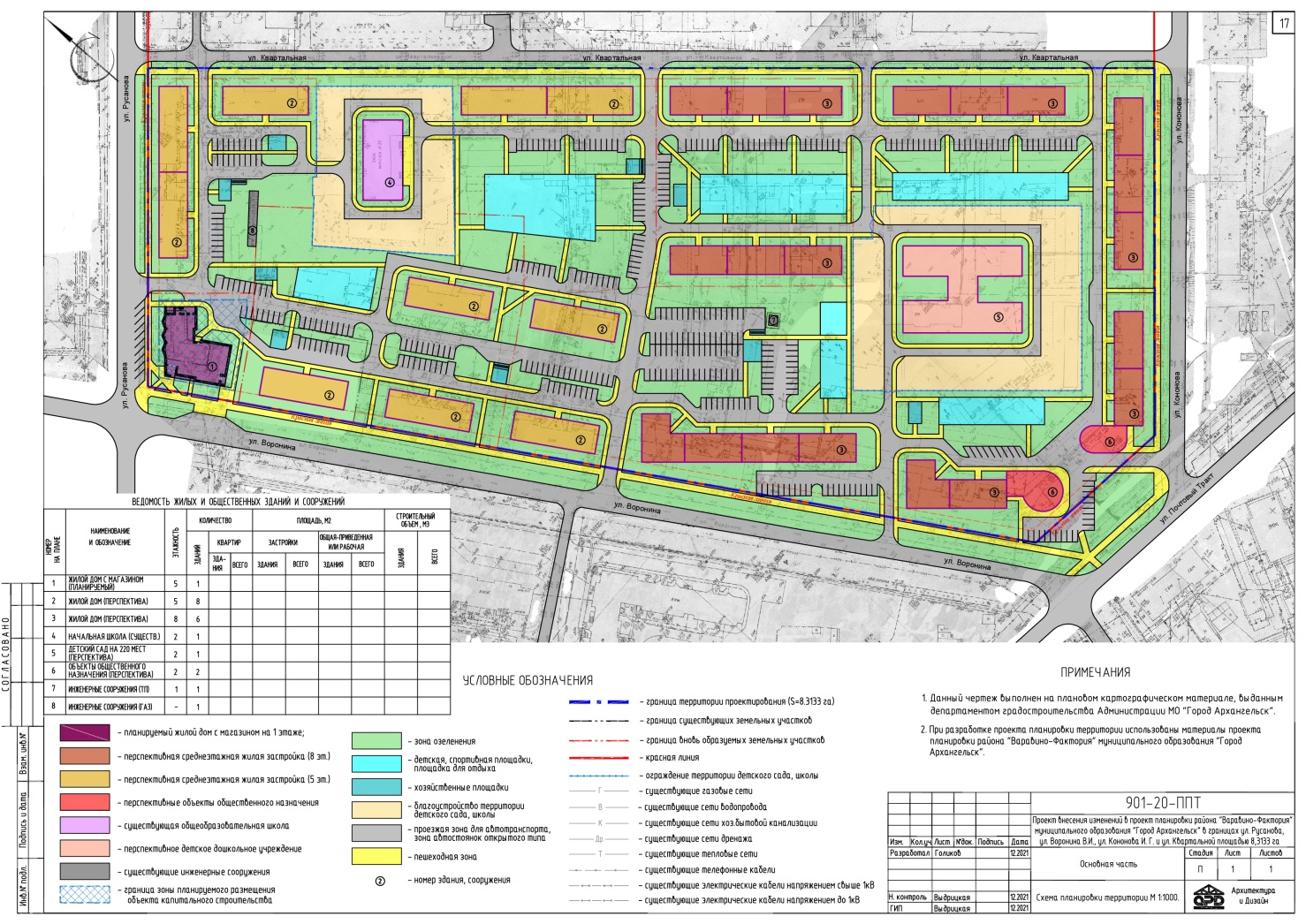 УТВЕРЖДЕНраспоряжением Главыгородского округа"Город Архангельск"от 16 мая 2022 г. № 2726рЧисленность населенияКоличество местКоличество местКоличество местКоличество местКоличество местКоличество местКоличество местЧисленность населенияДетские дошкольные учрежденияОбщеобразовательные школыБассейныСтадионыСпортзалыПредприятия торговлиПредприятия общественного питания100 мест на 1 000 жителей *180 мест на 1 000 жителей*75 м2 зеркала воды 
на 
1 000 жителей*45 мест на трибу-нах 
на 1 000 жителей*350 м2 площади пола на 1000 жителей*280 м2 на 1 000 жите-лей*40 местна 1 000 жителей*2 400 человек240 мест432 места180 м2108 мест840 м2672 м296 мест№
 п/пНаименование показателяЕд. изм.Кол-во1Площадь кварталага8,31332Площадь существующей застройки кварталага0,07813Площадь планируемой застройки кварталага1,49464Площадь покрытия проездов, мест для стоянкига1,82275Площадь покрытия тротуаров, дорожекга0,85676Площадь покрытия площадок общего пользованияга0,58907Площадь покрытия площадок детского сада, школыга0,62188Площадь озелененияга2,85049Коэффициент плотности застройки-0,7410Процент использования территории%10011Процент озеленения%34,312Процент застройки%18,913Общая площадь квартир, существ./планируемаям221900/59700ПРИЛОЖЕНИЕк проекту внесения изменений в проект планировки района "Варавино-Фактория" муниципального образования "Город Архангельск" в границах ул. Русанова, 
ул. Воронина В.И., ул. Кононова И.Г.  
и ул. Квартальной площадью 8,3133 га